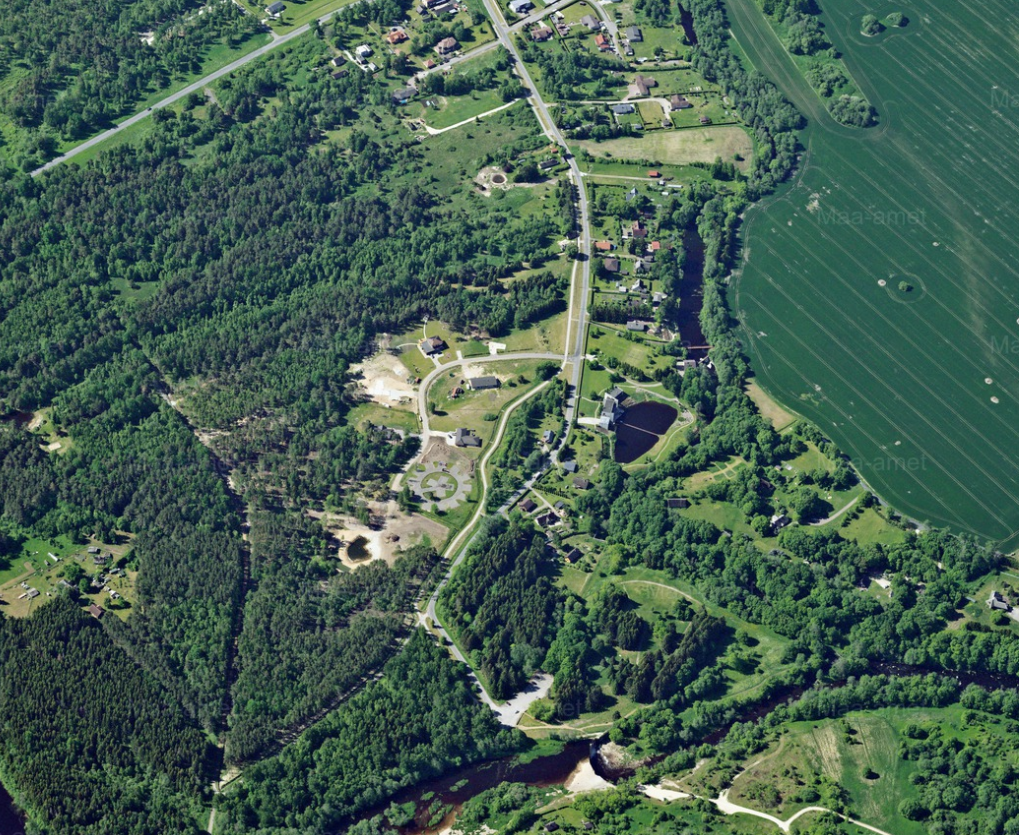 Töö nr: Tellija ja planeeringu koostamise korraldaja: Jõelähtme VallavalitsusProjekti juht, volitatud ruumilise keskkonna planeerija,  volitatud maastikuarhitekt ekspert: Koostaja, volitatud maastikuarhitekt: SisukordÜldosaSissejuhatusDetailplaneering hõlmab Jõelähtme vallas Koogi ülas. Planeeringuala suurus on 4,9 ha.   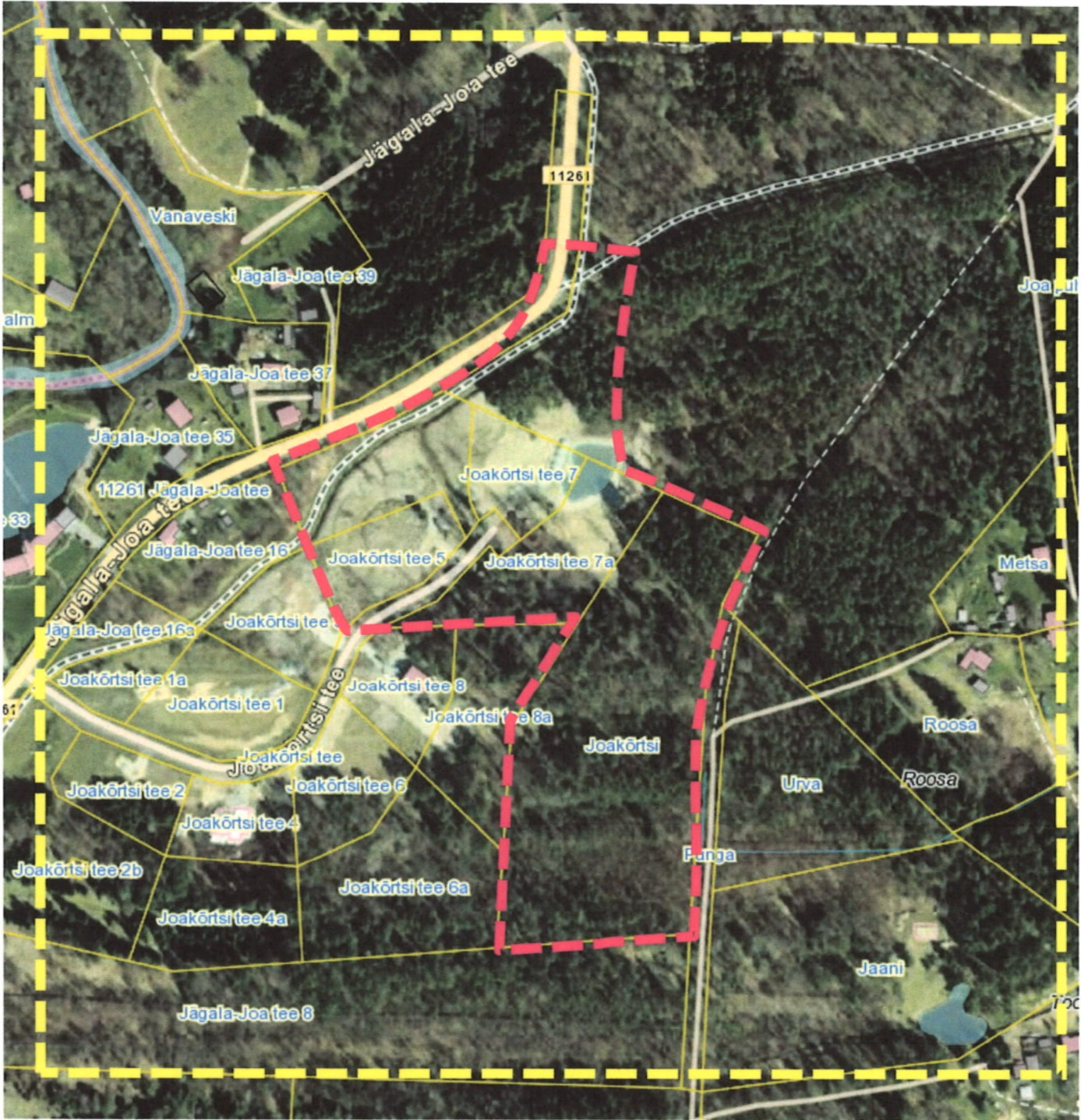 Skeem . Planeeringuala asukoht on tähistatud punase katkendjoonega ja kontaktvööndi ala kollase katkendjoonega (detailplaneeringu algatamise otsus).Planeeringu lähtedokumendidKoogi küla Joakõrtsi tee 5, 7 ja lähiala detailplaneering algatati Jõelähtme Vallavolikogu 11.08.2022 a otsusega nr 76. Detailplaneeringu eesmärgiks on kinnistute liitmine äri- ja maatulundusmaa sihtotstarbega kruntideks ning kavandada karavani parkla ja majutusasutused, samuti juurdepääsu ja tehnovarustuse lahendamine ning keskkonnatingimuste seadmine planeeringuga kavandatu elluviimiseks. Arvestamisele kuuluvad täiendavad planeeringud ja dokumendid: Jõelähtme valla üldplaneering (kehtestatud Jõelähtme Vallavolikogu 29.04.2003 otsusega nr 40).Joakõrtsi kinnistu detailplaneering (kehtestatud Jõelähtme Vallavolikogu 17.12.2015 otsusega nr 274).Harju maakonnaplaneering 2030+.Geodeetilise alusplaani koostas Geoterra OÜ augustis 2022, töö nr 381-2022. Koordinaadid L-Est97, kõrgused EH2000 süsteemis.Üldplaneeringu muutmineJõelähtme valla üldplaneering määratleb planeeringuala loodusliku alana, metsa, ja puhkemajandusliku potentsiaaliga alana. Kehtiva üldplaneeringu seletuskirjas on selgitus, et puhkemajandustsoon on maa-ala, mis on mõeldud nii lühi- kui pikaajaliseks, põhiliselt aktiivseks puhkuseks, so värskes õhus viibimiseks, väljasõitudeks, jalutuskäikudeks, sportimiseks ja muuks vaba aja veetmiseks. Puhkevõimaluste hindamisel on oluline mitmekesise maastiku, veekogude, puhkemetsade, vahelduva reljeefi, loodus- ja kultuurimälestiste, samuti vaatamisväärsuste olemasolu. Seda kõike pakub lähedal paiknev Jägala joa puhkeala, millele omakorda pakuks lühiajalist majutusteenust käesoleva detailplaneeringuga kavandatav. Turismi arendamine võimaldab majanduslikult soikunud piirkondi elustada, annab kohalikele inimestele tööd ning on oluline regionaalse arengu käivitajaks.Detailplaneeringuga planeeritakse alale järgmise sihtotstarbega (krundi kasutamise sihtotstarbe leppemärgid, mitte katastriüksuse sihtotstarve) maaüksusi:majutushoone  maa (ÄM) – kuni (võimalik valida, kas ÄM v PT) 37,5% kruntide pindalast;turismi-, matka- ja väljasõidukoha maa (PT) – kuni (võimalik valida, kas ÄM v PT) 24,9% kruntide pindalast;looduslik maa (HL) – ligikaudu 55,8% kruntide pindalast;tee ja tänava maa (LT) – ligikaudu 6,3% kruntide pindalast.Koostatava detailplaneeringuga tehakse ettepanek alal kehtiva üldplaneeringukohasele juhtotstarbele lisada äri- ja teenindusettevõtte maa juhtotstarve, mis tagaks majutushoonete rajamise võimaluse.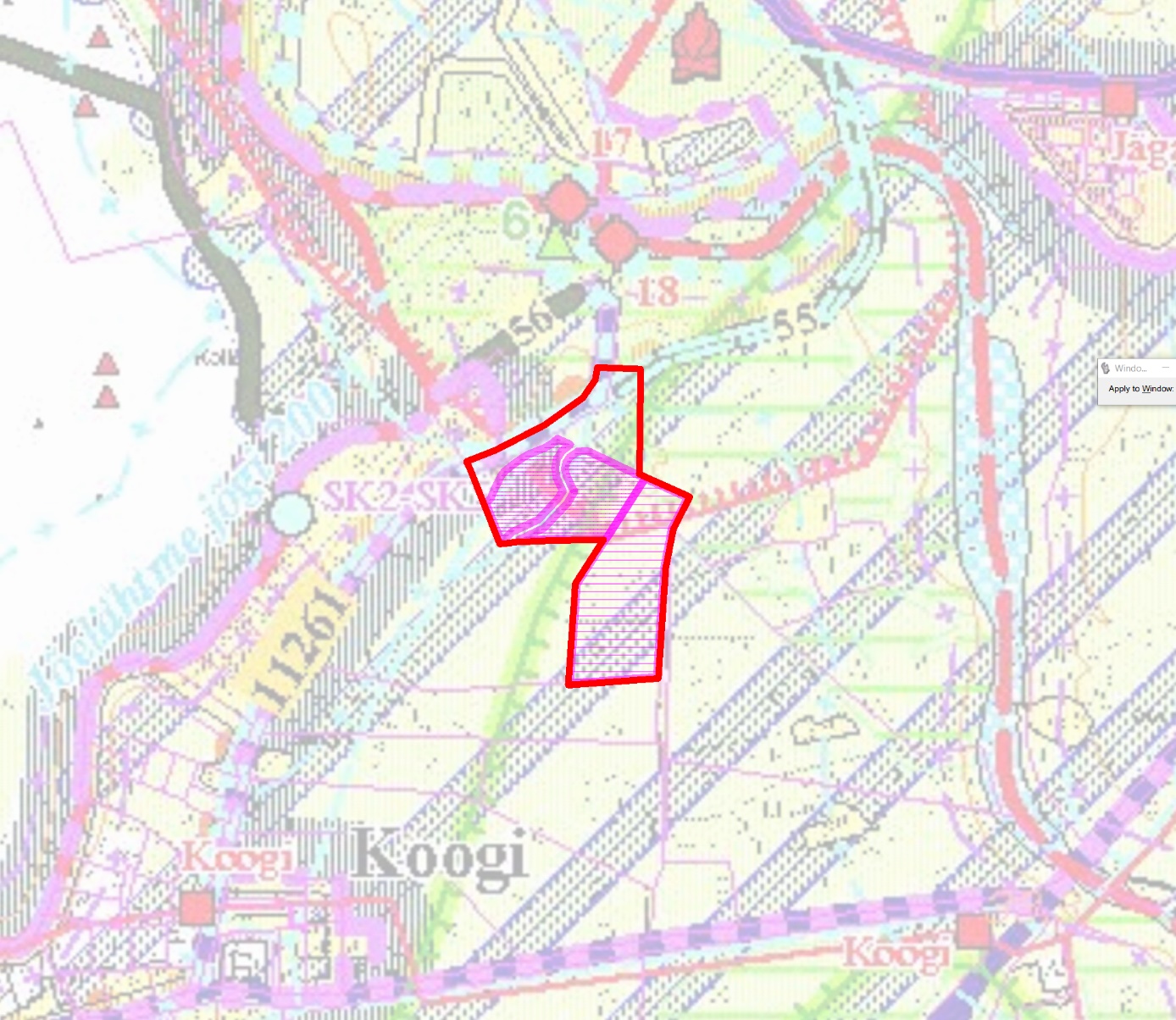 Skeem . Üldplaneeringu muutmise ettepanek. Tiheda lilla viirutusega alade osas on planeeritud muuta juhtotstarve ärimaaks ja hõreda lilla viirutusega ala osas on planeeritud lisada ärimaa juhtfunktsiooni kuni 5% ulatuses. Punase joonega on tähistatud planeeringuala piir.Osa planeeringualast asub rohevõrgustiku tuumalas T8. Soovides säilitada maakonnaplaneeringus ette nähtud rohevõrgustiku toimimist, ei ole rohevõrgustikus paikneva Joakõrtsi kinnistu sihtotstarvet muudetud valdavas osas ärimaaks ega liidetud planeeringualale jäävate teiste kinnistutega. Samuti on kavandatav hoonestus väikesemahuline, hõre ja hoonete ümber piirdeid ei kavandata, mis tagab piirkonnas rohevõrgustiku toimimise ka detailplaneeringu realiseerumisel. Rohelise võrgustiku osas puudub vastuolu kehtiva üldplaneeringuga.Kehtiv detailplaneeringPlaneeringualal kehtib Joakõrtsi kinnistu detailplaneering, millega on kavandatud elamumaa ja maatulundusmaa krundid. Joakõrtsi tee 5, 7 ja lähiala detailplaneeringu kehtestamisel muutub planeeringuala osas Joakõrtsi tee detailplaneering kehtetuks.Olemasoleva olukorra iseloomustusPlaneeringuala asub Jõelähtme vallas Koogi külas Jägala joa läheduses. Alale on juurdepääs avalikult kasutatavalt riigi teelt nr 11261 Jägala-Joa tee. Jägala-Joa teel on 30 m laiune teekaitsevöönd.Planeeringuala hõlmab järgnevaid maaüksusi:Joakõrtsi tee 5a (katastritunnus 24501:001:0607), sihtostarve maatulundusmaa, pindala 5484 m²;Joakõrtsi tee 5 (katastritunnus 24501:001:0606), sihtostarve elamumaa, pindala 3589 m²;Joakõrtsi tee 7a (katastritunnus 24501:001:0611), sihtostarve maatulundusmaa, pindala 6120 m²;Joakõrtsi tee 7 (katastritunnus 24501:001:0610), sihtostarve elamumaa, pindala 3005 m²;Joakõrtsi (katastritunnus 24501:001:0597), sihtostarve maatulundusmaa, pindala 2,3 ha;Osaliselt Joakõrtsi tee (katastritunnus 24501:001:0596), sihtostarve transpordimaa;Osaliselt 11261 Jägala-Joa tee (katastritunnus 24501:008:0351), sihtostarve transpordimaa;Osaliselt Joa puhkeala (katastritunnus 24505:002:0278), sihtostarve 70% üldkasutatav maa, 20% veekogude maa, 10% ühiskondlike ehitiste maa.Eesti Looduse Infosüsteemi EELIS andmebaasi kohaselt (seisuga 07.02.2019) ei paikne planeeringualal kaitstavaid loodusobjekte, Natura 2000 võrgustiku alasid ega teisi maastikuliselt väärtuslikke või tundlikke alasid, mida planeeringuga kavandatav tegevus võib mõjutada. Planeeringuala ja kontaktvööndi funktsionaalsed seosedPlaneeringuala kontaktvööndi funktsionaalsed seosed on esitatud joonisel 2 (Kontaktvööndi joonis).Planeeringuala paikneb Koogi külas Jägala joa vahetus läheduses (ca 200 m). Planeeringualast lõunas ja läänes asuvad elamukrundid, mis on osaliselt veel hoonestamata. Idas asub mets.Lähim kauplus (Koogi küla pood) ja bussipeatus asub u 800 m kaugusel.PlaneeringulahendusPlaneeringuala kruntideks jaotamine krundi hoonestusala piiritlemine ja ehitusõiguse määraminePlaneeringualal on kavandatud valdavalt uued krundid. Planeeritud krundipiirid, krundi ehitusõigus ja hoonestusala on esitatud planeeringu Põhijoonisel (joonis 4). Krunt Pos 1 on planeeritud moodustada Joakõrtsi tee 7a, Joakõrtsi tee 7 ja Joakõrtsi tee maaüksustest. Krundile on planeeritud ehitusõigus puhkemajanduslike hoonete ehitamiseks. Krunt Pos 2 on planeeritud moodustada Joakõrtsi tee 5, Joakõrtsi tee 5a ja Joakõrtsi tee 7 maaüksustest. Krundile on planeeritud ehitusõigus karavaniparkla teenindushoone ehitamiseks.Krunt Pos 3 on moodustatud tervenisti Joakõrtsi maaüksusest ja selles osas krundipiire ei muudeta. Krundile on planeeritud puhkemajanduslike väikehoonete (kämpingumajad) ehitamiseks. Krunt Pos 4 on moodustatud Joakõrtsi tee 5a maaüksusest. Krundil asub olemasolev jalgtee ja kraav, mis on planeeritud avalikku kasutusse.Krunt Pos 5 on moodustatud Joakõrtsi tee 7 ja Joakõrtsi tee 5a maaüksustest. Krundile on kavandatud avalikult kasutatav tee.Krunt Pos 6 on moodustatud Joa puhkeala maaüksustest. Krundile on kavandatud puhkeala.Krunt Pos 7 on moodustatud Joa puhkeala maaüksustest. Krundile on kavandatud puhkeala.Kavandatud on era- ja munitsipaalmaade vahetus. Eraomandis olevad krundid Pos 4 ja Pos 5 on planeeritud viia munitsipaalomandisse. Munitsipaalomandis olevad krundid Pos 6 ja Pos 7 ning osa Joakõrtsi tee maaüksusest on planeeritud viia eraomandisse. Vahetatavate maade pindalad on võrdsed.Kruntide moodustamine ja maadevahetuse tabel on esitatud põhijoonisel. Ehitise ehituslikud, arhitektuurilised ja kujunduslikud tingimusedUushoonestuse arhitektuurne lahendus peab olema kaasaegne ja kvaliteetne. Lubatud välisviimistlusmaterjalid on kivi, krohv, puit ja klaas.Planeeritud põhihoone suurim lubatud suhteline kõrgus maapinnast on 9,0 m, korruselisus 2 korrust. Lubatud keldrikorrus, selle tegemisel järgida radoonikaitse nõudeid.Abihoonete suurim lubatud kõrgus maapinnast on 5 m. Piiretena on soovitav kasutada haljastust, kivimüüre, pinnasevalle. Liikluskorralduse põhimõttedJuurdepääs krundile on planeeritud Jägala-Joa kõralmaanteelt nr 11261 uue juurdepääsutee kaudu. Olemasolevat Joakõrtsi teed ei soovita kasutada, kuna puhkemajanduslikul kõrghooajal võib sagenenud liiklusintensiivsus häirida Joakõrtsi tänava elanikke. Uus juurdepääsutee on planeeritud Joa puhkeala kinnistu kaudu. Uue juurdepääsu ehitamisel tuleb ümber ehitada jalakäijate liikumisteede lahendus. Lisaks tuleb ümber ehitada ka ristumiskoha juures olevad kraavid. Kraavi asukohta on planeeritud nihutada ca 5 m kagu suunas ning rajada uued truubid. Riigitee ääres olevate kraavide läbilaskevõime tuleb tagada. Ehitusprojektis koostada hüdraulilised arvutused ning lahendust täpsustada. Planeeringus on esitatud liikluslahenduse põhimõtteline lahendus. Täpne lahendus tuleb koostada teedeinseneri kui eriteadmistega isiku poolt ehitusprojektis. Ristumiskohta ümberehitamiseks tuleb huvitatud isikul taotleda EhS § 99 lg 3 alusel Transpordiametilt nõuded ristumiskoha projekti koostamiseks.Planeeringuala sisene juurdepääsutee on kavandatud segaliikluse põhimõttel ning eraldiseisvaid kõnniteid ei ole planeeritud. Vältimaks Joakõrtsi teel läbivat autoliiklust on tee osaliselt planeeritud kergliiklusteeks, kus vajadusel saavad läbi sõita vaid operatiivsõidukid. Liikluskorralduse tagamiseks võib kasutada lisaks liikluskorraldusvahenditele ka tõkkepuid.Krundil Pos 1 on kavandatud parkimine kahes parklas, kus asuvad ka Pos 2 ja Pos 3 parkimiskohad. Parklatesse on kavandatud parkimiskohad sõiduautodele ja bussile. Joakõrtsi maaüksusele planeeritud kämpingumajadeni liigutakse vaid jalgsi/jalgrattaga ning sõiduteid ega parkimist ei ole sinna planeeritud. Täpne parkimiskohtade arv määratakse ehitusprojektis. Jalgrataste parkimine tuleb lahendada krundisiseselt ehitusprojektis. Haljastuse ja heakorrastuse põhimõttedJoakõrtsi kinnistul raieid ei ole planeeritud. Alale kavandatavad kämpingumajad ja teerajad tuleb paigutada olemasolevate puude vahele. Juurdepääs krundile toimub Joakõrtsi teelt. Aiaga piiratud õuemaa suurus ei tohi ületada 0,4 ha, et säilitada hajaasustusele omane avatud ruum ja võimaldada ulukite vaba liikumine. Krundi Pos 1 idaservas (rohevõrgustiku alal) ei ole raieid planeeritud ning teerajad ja hooned tuleb paigutada olemasolevate puude vahele. Juurdepääs krundile toimub Joakõrtsi teelt. Aiaga piiratud õuemaa suurus ei tohi ületada 0,4 ha, et säilitada hajaasustusele omane avatud ruum ja võimaldada ulukite vaba liikumine. Pos 1 krundi lääneosas säilitada olemasolevat looduslikku ja poollooduslikku maakasutust. Selle tagamiseks tuleb säilitada võimalikult suures ulatuses olemasolevat haljastust ja vajadusel lisada uushaljastust. Teed ja plastid on planeeritud vett läbilaskva katendiga.Krundil Pos 2 olev karavaniparkla on haljastatud puude, põõsaste ning hekkidega. Teed ja plastid on planeeritud vett läbilaskva katendiga.Kõrghaljastuse projekteerimisel tagada istikutele vajalikud kasvutingimused (mullapalli suurus, vajalik kasvuruum ja -koht, sh arvestada ümbritsevast (hooned, teed, valgustuspostid) tulenevaid võimalikke mõjutusi.Detailplaneeringu kohustuslike hoonete ja rajatiste toimimiseks vajalike ehitiste, sealhulgas tehnovõrkude ja -rajatiste ning avalikule teele juurdepääsuteede võimaliku asukoha määramineJuurdepääs avalikule teelePlaneeringualale on juurdepääs Jägala-Joa kõrvalmaanteelt nr 11261 (24504:008:0351) läbi Joakõrtsi tee. Uus planeeringuala juurdepääs on kavandatud Jägala-Joa kõrvalmaanteelt nr 11261 uue juurdepääsutee kaudu, mis on planeeritud avalikult kasutatavaks teeks. Veevõrk ja tuletõrjevesiOlemasoleva veetoru ressurss Joakõrtsi teel on ammendunud ning sellest ei ole võimalik tagada vajalikku vooluhulka planeeringualale. Juhul kui olemasoleva veetorustiku ressurssi suurendatakse on võimalik ka sellega liituda.Veevarustus on planeeritud uue puurkaevuga, mis on kavandatud krundile Pos 1. Puurkaevu tootlikuseks on arvestatud kuni 10 m³/d, mistõttu on sanitaarkaitseala suuruseks 10 m. Puurkaevust on planeeritud toide kruntidele Pos 1 ja Pos 2. Ehitise väline tulekustutusvesi on tagatud krundil Pos 1 asuvast 50 m³ tuletõrje veemahutist. Kanalisatsioon ja sademevesiÜhiskanalisatsioon piirkonnas puudub, mistõttu on planeeritud kruntide Pos 1 ja Pos 2 tarbeks reoveepuhasti krundile Pos 7. Puhastatud vesi suunatakse põhjapool asuvasse kraavi. Sademevesi juhitakse vertikaalplaneeringuga planeeringualal ja selle naabruses olevatesse kraavidesse ja tiiki.Täpne kanalisatsiooni ja sademevee lahendus määratakse projektis.Elektrivõrk ja valgustusKrundil Pos 2 asub olemasolev elektri liitumiskilp. Olemasolevat kilbist lahendatakse nii Pos 1 kui Pos 2 elektrivarustus. Täpne elektrivarustuse lahendus, sh võimalik peakaitsme suurendamine määratakse projektis.SidevõrkSidevarustus lahendatakse mobiilsidevõrgu baasil. Juhul kui tulevikus tekib võimalus ja soov liituda optilise sidevõrguga siis lahedatakse see ehitusprojektis. TuleohutusPlaneeritud hoonestusalale ehitamisel tuleb arvestada tuleohutusklasside ja hoonetevaheliste kujadega vastavalt siseministri 30.03.2017. a määrusele nr 17 §22. Kui ehitatavate hoonete vaheline kaugus on alla 8 m, peab vastav seina osa vastama tuletõkke seina nõuetele.Päästemeeskonna juurde- ja sissepääs planeeritud hoonetesse on kavandatud mööda juurdepääsuteed. Täpne sissepääsu asukoht hoonetesse lahendatakse projekteerimisel.Ehitise väline tulekustutusvesi on tagatud krundil Pos 1 asuvast 50 m³ tuletõrje veemahutist. Kuritegevuse riski vähendavad tingimusedPlaneeringut koostades on erinevad väliruumid kavandatud selliselt, et on arvestatud erinevaid kuritegevust vähendavaid meetmeid. Oluliseks on seatud: territooriumi piiramine;selgelt eristatavad juurdepääsud ja liikumisteed.Projekteerimisel  ja  hilisemal  rajamisel  ning  kasutamisel  tuleb lisaks
eelnevale tagada:jälgitavus (videovalve);atraktiivsed materjalid, värvid;vastupidavate ja kvaliteetsete materjalide kasutamine (uksed, aknad,
lukud, pingid prügikastid, märgid);atraktiivne maastikukujundus, arhitektuur ja teed, suunaviidad;üldkasutatavate alade (ühine õueala) korrashoid.Müra-, vibratsiooni- ja muud keskkonnatingimusedPlaneeritaval alal ei ole keskkonnaohtlikke ega keskkonnakaitselisi objekte. Jäätmed, sh õli- ja muud ohtlikud jäätmed, samuti olmejäätmed, tuleb koguda kinnistesse vastavatesse konteineritesse. Jäätmete äravedu võib teostada vastavat tegevusluba omav ettevõte.Ehitustegevuse ajal suureneb müra- ja vibratsioonirisk, kuid tegemist on ajutise nähtusega. Hoonete projekteerimisel tuleb teha radooniuuring, mis seab edasised tingimused hoonete projekteerimiseks. Hoonete projekteerimisel tagada siseruumides radooniohutu keskkond, rakendades vajadusel Eesti Standardi EVS 840:2017 „Juhised radoonikaitse meetmete kasutamiseks uutes ja olemasolevates hoonetes“ esitatud nõudeid ja soovitusi.Planeeringuala asub kaitsmata põhjaveega maa-alal. Parklate ja karavanide parkimiskohtade rajamisel tuleb rakendada meetmeid, mis välistavad reostuse sattumise põhjavette. Täpne ehituslik lahendus määratakse ehitusprojektis.Sundvõõrandamise, sundvalduse ja servituutide seadmises vajadusKrundile Pos 1 ja Pos 3 on planeeritud servituudi seadmise vajadus jalgteele kohaliku omavalitsuse kasuks.Krundile Pos 1 seada servituut puurkaevule, veetorule krundi Pos 2 kasuks. Krundile Pos 7 seada servituut reoveepuhastile ja kanalisatsioonitorule krundi Pos 1 ja Pos 2 kasuks.Planeeringu elluviiminePlaneering rakendub vastavalt Eesti Vabariigi seadustele ja õigusaktidele. Tehnovõrguliinide väljaehitamine toimub võrgu valdaja ja maaomaniku kokkuleppel. Planeeringu elluviimisega kaasnevad võimalikud kahjud kolmandatele isikutele hüvitab krundi omanik. Selleks tuleb tagada, et rajatavad hooned ei kahjustaks naaberkruntide kasutamise võimalusi (kaasa arvatud haljastust) ei ehitamise ega kasutamise käigus.Planeeringu elluviimise tegevuskava:•	Katastritoimingud – krundi moodustamine.•	Kinnistusraamatukanded.•	Tehnovõrkude ning rajatiste tehniliste tingimuste väljastamine ja nende projekteerimise alustamine koos vajadusel kaasnevate lisauuringute teostamisega. •	Ristumiskoha ümberehitamisega seotud tehniliste tingimuste küsimine.•	Ehituslubade väljastamine Jõelähtme Vallavalitsuse poolt tehnovõrkude ning rajatiste ehitamiseks.•	Taristu, sh ristumiskoha, tehnovõrkude ja rajatiste välja ehitamine. Rajatiste väljaehitamine ja vajadusel vastavalt tehnilistele tingimustele tehnovõrkude üleandmine vastavale võrguvaldajale.•	Hoone projekteerimine ja ehituslubade väljastamine. •	Hoone, abihoone ja krundisisese taristu ehitus. •	Ehitistele kasutuslubade taotlemine.Kooskõlastuste ja arvamuste kokkuvõteJoonised (esitatud eraldi failidena)AsendiskeemKontaktvööndi joonisOlemasolev olukordPõhijoonisPlaneeringu lisad KooskõlastusedKooskõlastusedKooskõlastusedNrNimetusKuupäev1Keskkonnaamet, Helen Manguse, nr 6-2/23/5993-4Keskkonnaamet loobub kooskõlastusest oma põhimääruse § 7 lg 2 p 3 alusel.Kooskõlastus esitatud lisades.07.07.20232Päästeamet, Dimitri PetersonKooskõlastus esitatud lisades.18.07.20233Transpordiamet, Marek Lind, 7.2-2/23/4886-3Kooskõlastus esitatud lisades.Kooskõlastuses esitatud tingimused on lisatud planeeringu seletuskirja.19.07.2023ArvamusedArvamusedArvamused1Keskkonnaamet, Helen Manguse, nr 6-2/23/5993-2Arvamus esitatud lisades.21.04.20232Transpordiamet, Hans Keskrand, e-kiriArvamus esitatud lisades.21.03.20233Elektrilevi OÜ, Yulia Kolnes, nr 2236243070Arvamus esitatud lisades.03.07.2023NrNimetusNimetusKuupäevVisualiseeringudVisualiseeringudVisualiseeringudVisualiseeringud1Illustreerivad vaatedIllustreerivad vaatedTehnilised tingimusedTehnilised tingimusedTehnilised tingimusedTehnilised tingimused- Kooskõlastused Kooskõlastused Kooskõlastused Kooskõlastused 1Keskkonnaamet, Helen Manguse, nr 6-2/23/5993-407.07.202307.07.20232Päästeamet, Dimitri Peterson18.07.202318.07.20233Transpordiamet, Marek Lind, 7.2-2/23/4886-319.07.202319.07.2023Arvamused Arvamused Arvamused Arvamused 1Keskkonnaamet, Helen Manguse, nr 6-2/23/5993-221.04.202321.04.20232Transpordiamet, Hans Keskrand, e-kiri21.03.202321.03.20233Elektrilevi OÜ, Yulia Kolnes, nr 223624307003.07.202303.07.2023MenetlusdokumendidMenetlusdokumendidMenetlusdokumendidMenetlusdokumendid1Jõelähtme vallavolikogu 11.08.2022 otsus detailplaneeringu algatamise kohta nr 762Algatamise teade ajalehes Harju Elu3Algatamise teade puudutatud isikutele 4Algatamisest informeerimine5Algatamise teade valla lehes6Rahandusministeerium kiri7Keskkonnaameti seisukoht8Regionaal- ja Põllumajandusministeerium kiri9Vastuvõtmise korraldus 10Rahandusministeerium kiri 11Puudutatud isikute teavitamine avalikust väljapanekust 12Avaliku väljapaneku teade Päästematile  13Vastuvõtmise teade valla lehes14Vastuvõtmise teade ajalehes Harjul elu15Avalikul väljapanekul laekunud ettepanek16Avalikul väljapanekul laekunud ettepaneku tegija nõusolek planeeringule12Kehtestamise korraldus13Kehtestamise teade valla lehes14Kehtestamise teade ajalehes Harju elu